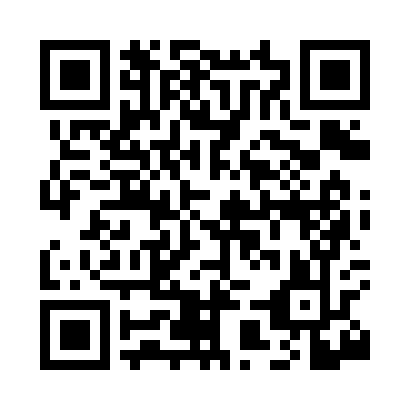 Prayer times for Eyota, Minnesota, USAMon 1 Jul 2024 - Wed 31 Jul 2024High Latitude Method: Angle Based RulePrayer Calculation Method: Islamic Society of North AmericaAsar Calculation Method: ShafiPrayer times provided by https://www.salahtimes.comDateDayFajrSunriseDhuhrAsrMaghribIsha1Mon3:405:301:135:208:5510:462Tue3:415:311:135:208:5510:453Wed3:415:321:135:208:5510:454Thu3:425:321:145:208:5510:445Fri3:435:331:145:208:5410:436Sat3:445:341:145:208:5410:437Sun3:465:341:145:208:5310:428Mon3:475:351:145:208:5310:419Tue3:485:361:145:208:5310:4010Wed3:495:361:145:208:5210:3911Thu3:505:371:155:208:5110:3812Fri3:515:381:155:208:5110:3713Sat3:535:391:155:208:5010:3614Sun3:545:401:155:208:5010:3515Mon3:555:411:155:198:4910:3416Tue3:575:421:155:198:4810:3317Wed3:585:431:155:198:4710:3118Thu4:005:431:155:198:4710:3019Fri4:015:441:155:198:4610:2920Sat4:035:451:155:198:4510:2721Sun4:045:461:155:188:4410:2622Mon4:065:471:155:188:4310:2423Tue4:075:481:155:188:4210:2324Wed4:095:491:155:178:4110:2125Thu4:105:501:155:178:4010:2026Fri4:125:511:155:178:3910:1827Sat4:135:521:155:168:3810:1728Sun4:155:541:155:168:3710:1529Mon4:175:551:155:168:3610:1330Tue4:185:561:155:158:3410:1231Wed4:205:571:155:158:3310:10